Дистанционный выключатель ТМ70 для управляемых  светильников ТМ «FERON»Инструкция по применениюОписание устройстваДистанционные выключатели ТМ «FERON» - выключатели, с дистанционным ИК управлением предназначенные для управления работой светильников ТМ «FERON» AL5000, AL5100, AL5200, AL5300, AL5400. Прибор представляет собой  небольшое устройство с кнопками, с питанием от батареек, посылающее команды посредством инфракрасного излучения с длиной волны 0,75-1,4 микрон. Этот свет невидим для человеческого глаза, но распознается приемником сигнала. Прибор имеет полный набор средств для управления светильником.Дистанционное включение/выключение питания светильников осуществляется на расстоянии 4-6м.Имеется возможность управления при помощи одного пульта ДУ несколькими светильниками.Технические характеристикиКомплектацияПульт дистанционного управления.Инструкция по применению.Батарейки ААА 1,5В 2 шт..Меры предосторожностиИзбегайте попадания на устройство влаги.Радиоактивные и ядовитые вещества в состав устройства не входят.ПодключениеДостаньте прибор из упаковки: проверьте внешний вид и наличие всей необходимой комплектации.установите в отсек питания  2 батарейки типа ААА (в комплекте поставки).Включите питание светильника.Чтобы управлять режимами работы светильника, излучатель устройства должен быть направлен в его сторону. Управление светильником осуществлять согласно схеме:1 – включение/выключение светильника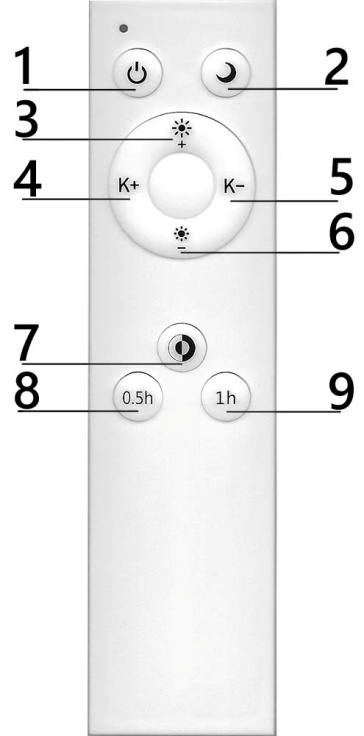 2 – режим «ночник»3 – увеличение яркости свечения4 – плавное увеличение цветовой температуры (к холодному цвету свечения)5 – плавное уменьшение цветовой температуры (к теплому цвету свечения)6 – уменьшение яркости свечения7 – перевод светильника на максимальную яркость, шаговое переключение цветовой температуры (3000К – 4500К – 6500К)8 – установка таймера выключения на 30 минут (светильник автоматически отключится спустя 30 минут)9 – установка таймера выключения на 60 минут (светильник автоматически отключится спустя 60 минут)Имеется возможность управления при помощи одного пульта ДУ несколькими светильниками.  Возможные неисправности и способы их устраненияХранениеУстройство в упаковке хранится в картонных коробках, в ящиках или на стеллажах в сухих и отапливаемых помещениях.ТранспортировкаТовар в упаковке пригоден для транспортировки всеми видами  транспорта.УтилизацияТовар утилизируется в соответствии с правилами утилизации бытовой электронной техники.Информация об изготовителе и дата производстваСделано в Китае. Информация об изготовителе нанесена на индивидуальную упаковку. Дата изготовления указана на корпусе прибора  в формате ММ.ГГГГ, где ММ – месяц изготовления, ГГГГ – год изготовления.Гарантийные обязательстваГарантия на товар составляет 1 год (12 месяцев) со дня продажи.Замене подлежит продукция ТМ «FERON», не имеющая видимых механических повреждений и следов вскрытия корпуса.Продукция подлежит замене при возврате полной комплектации товара, упаковка которого не повреждена (потеря товарного вида).Гарантия соблюдается при выполнении требуемых условий эксплуатации, транспортировки и хранения.Гарантийные обязательства выполняются продавцом при предъявлении правильно заполненного гарантийного талона (с указанием даты продажи, наименования изделия, даты окончания гарантии, подписи продавца, печати) и кассового чека продавца. Незаполненный гарантийный талон снимает с продавца гарантийные обязательства.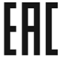 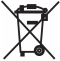 Источник питанияДве батарейки типоразмера AAA 1.5ВДальность передачи сигнала4-6мТип пульта ДУИКМатериал корпусапластикРабочая температура0..+40°ССтепень защиты от пыли и влагиIP20Внешние проявления неисправностиВероятная причинаМетод устранениясветильник не реагирует на команды с пульта ДУ, либо сильно снизилась дистанция управленияСлишком большое расстояние или преграда на пути передачи сигналаСократите расстояние до светильника, либо устраните преградусветильник не реагирует на команды с пульта ДУ, либо сильно снизилась дистанция управленияНизкий заряд батареи на ПДУЗамените батарейки в ПДУ